ESCOLA _________________________________DATA:_____/_____/_____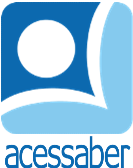 PROF:_______________________________________TURMA:___________NOME:________________________________________________________PROBLEMAS DE SOMA E SUBTRAÇÃOMarcelo, acidentalmente, quebrou sua régua de 30 centímetros em dois pedaços. O primeiro pedaço tem 12 centímetros de comprimento, qual é o tamanho do outro pedaço?R: Samantha tem 6 bichinhos de pelúcia e 2 casinhas de boneca. Carla tem 4 bichinhos de pelúcia a mais que Samantha. Quantos bichinhos de pelúcia Carla tem?R: Originalmente havia 16 passageiros no ônibus. Em uma parada, 7 passageiros desceram e 3 novos passageiros entraram no ônibus. Quantos passageiros há no ônibus agora?R: Juliana serviu 19 bebidas quentes e 5 sanduiches para seus clientes. Sabendo que dessas bebidas 11 foram café e o restante foi chocolate quentes, quantos chocolates quente foram vendidos?R: Rita convidou seus 15 colegas para sua festa de aniversário. No dia da festa 2 deles faltaram. Quantos convidados compareceram?R: Ana tem 6 livros de ficção e o restante são livros de romance. Sua irmã lhe deu 2 livros de ficção e agora ela tem 16 livros, no total. Quantos livros de romance ela tem?R: 